§325.  Penalties1.  Violation of chapter or rules; general penalty.  Except as otherwise specifically provided, a person, firm, association or corporation that violates a provision of this chapter or a rule of the Gambling Control Unit prescribed by authority of this chapter commits a civil violation for which a fine of not more than $1,000 may be adjudged.[PL 2017, c. 284, Pt. JJJJJ, §26 (AMD).]2.  Commercial beano hall violations.  A person, corporation, partnership or unincorporated association that rents or leases a building or facilities to hold, conduct or operate "beano" or "bingo" commits a Class E crime if that person, corporation, partnership or unincorporated association:A.  Rents or leases a building or facilities to hold, conduct or operate a "beano" or "bingo" game without a commercial beano hall permit issued by the Gambling Control Unit; or  [PL 2017, c. 284, Pt. JJJJJ, §26 (AMD).]B.  Violates a provision of this chapter or a rule adopted by the Gambling Control Unit pursuant to this chapter.  [PL 2017, c. 284, Pt. JJJJJ, §26 (AMD).]Violation of this subsection is a strict liability crime as defined in Title 17‑A, section 34, subsection 4‑A.[PL 2017, c. 284, Pt. JJJJJ, §26 (AMD).]SECTION HISTORYPL 1975, c. 307, §2 (NEW). PL 1999, c. 74, §6 (AMD). PL 2003, c. 452, §I11 (RPR). PL 2003, c. 452, §X2 (AFF). PL 2017, c. 284, Pt. JJJJJ, §26 (AMD). The State of Maine claims a copyright in its codified statutes. If you intend to republish this material, we require that you include the following disclaimer in your publication:All copyrights and other rights to statutory text are reserved by the State of Maine. The text included in this publication reflects changes made through the First Regular and First Special Session of the 131st Maine Legislature and is current through November 1. 2023
                    . The text is subject to change without notice. It is a version that has not been officially certified by the Secretary of State. Refer to the Maine Revised Statutes Annotated and supplements for certified text.
                The Office of the Revisor of Statutes also requests that you send us one copy of any statutory publication you may produce. Our goal is not to restrict publishing activity, but to keep track of who is publishing what, to identify any needless duplication and to preserve the State's copyright rights.PLEASE NOTE: The Revisor's Office cannot perform research for or provide legal advice or interpretation of Maine law to the public. If you need legal assistance, please contact a qualified attorney.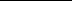 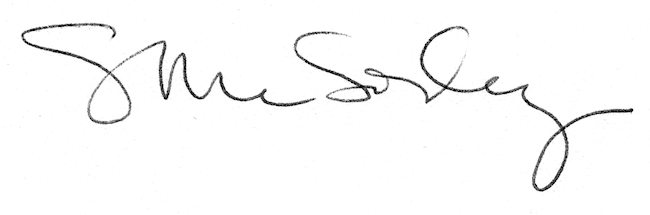 